Fordulatszám szabályzó STU 2,5Csomagolási egység: 1 darabVálaszték: C
Termékszám: 0157.0815Gyártó: MAICO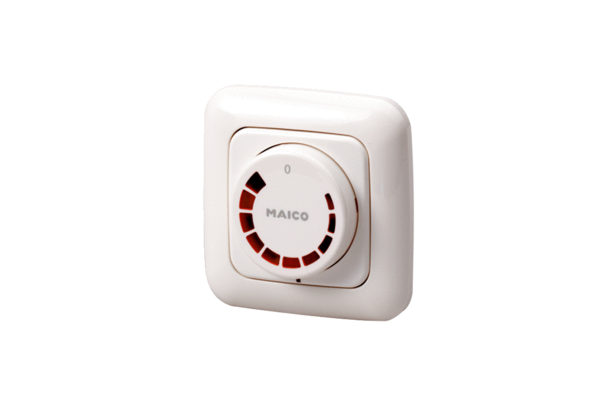 